                                   Town of Barre, VT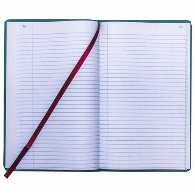     2023-2024 RECORDS RESTORATION FUND BUDGET                                       Summary Page					2022-2023		2023-2024Revenues:	Recording Fee			$24,000		$25,500					$24,000		$25,500Expenses:	Supplies			$1,355			$1,495	Storage and Restoration	$15,100		$14,850	Computer-Managed Care	$2,315			$2,855					$18,770		$19,200									+ $430 or 2.29%2023-2024 is the second year for this Fund’s budget.  Figures shown under 2021-2022 are from corresponding General Fund accounts. 1.